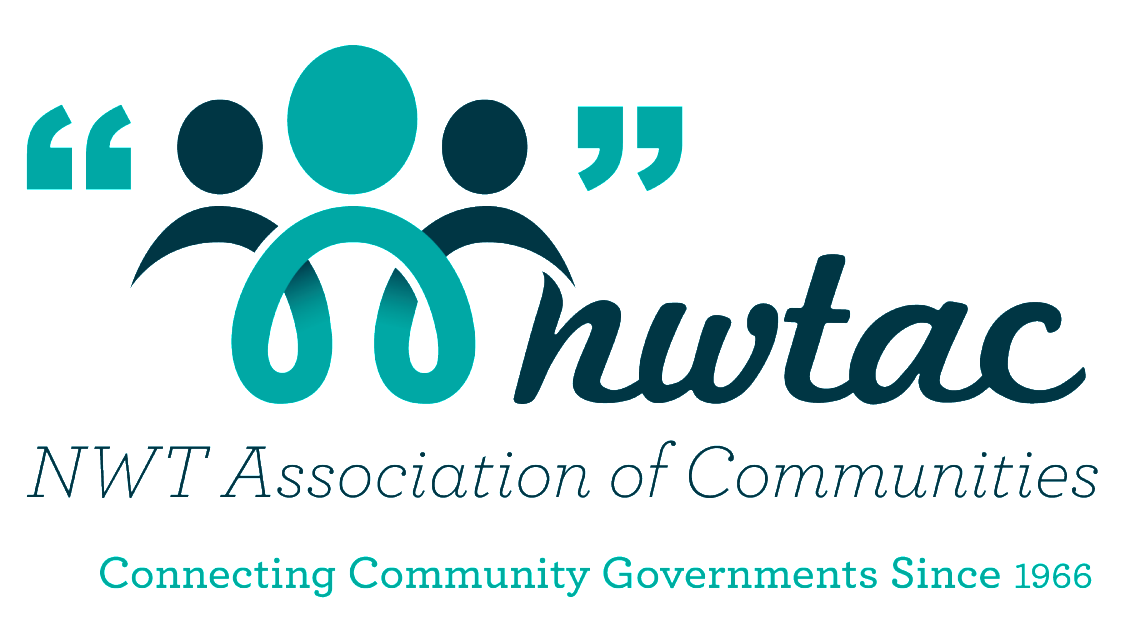 NWTAC 
Energy Excellence AwardSponsored by: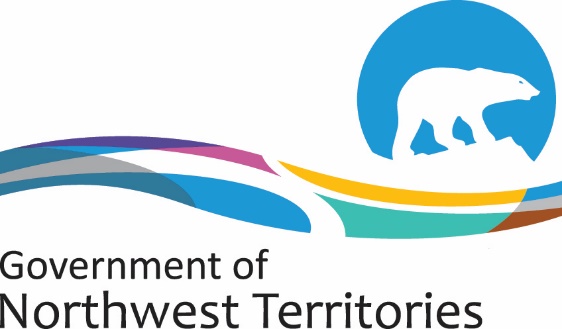 Department of InfrastructureAward DescriptionGoalCelebrate an NWT community that demonstrates leadership in improving energy efficiency and reducing greenhouse gas emissions. EligibilityAll 33 community governments in the NWT CriteriaDemonstrate how your community is taking action to improve energy efficiency and reduce emissions. Some examples include:Mainstreaming energy efficiency and emissions reduction into existing budgets, policies and bylaws, operations, and planning.Taking steps to make infrastructure and operations more energy efficient including completing energy audits and implementing recommendations.Undertaking planning and assessment projects (for example updating a community energy plan, determining energy footprint, identifying opportunities to switch to renewable energy sources)Offering opportunities and programs for residents to learn and take action to reduce their carbon footprint.Partnering and communicating with other organizations, communities, and other levels of government to support energy efficiency and emissions reductions; andParticipating in related training, pilot studies, workshops etc.  Award$5000 to go towards an energy efficiency or emissions reduction initiative in the winning community.  Complete the Nomination form and attach with that an explanation why your community should receive the Energy Excellence Award.  Tell us some amazing stories of how you as a community provide, promote, and work at confronting the energy challenge in our northern communities.Deadline for Nominations: February 19, 2021Community Nomination Form NOMINEE INFORMATIONCommunity Name: ______________________________________________________Person nominating: _____________________________________________________Address:       ______________________________________________________________________________________________________   Postal Code: ______________Work Phone:  ___________________________ Fax: ___________________________E-mail:  _______________________________________________________________Signature:  _______________________________ Date:    ___________________Please let us know what your community has done to support the energy challenge in your community and why you should receive the award.  Please attach any additional information.NWT Association of CommunitiesTel: 867-445-9609 or 1-866-973-8359Fax 867-873-3042E-mail: yvonne@ntwac.com